SWIFT CREEK MIDDLE SCHOOL2100 PEDRICK ROAD		TALLAHASSEE, FL 32317Tel: (850) 414-2670	Fax: (850) 414-2650www.swiftcreek.k12.fl.us 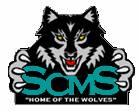 COURSE SYLLABUSPictured below is the 12x12” scrapbooking box your student needs.  They will be offered the opportunity to use their  phones to take a picture of the box so you  can clearly see what is needed.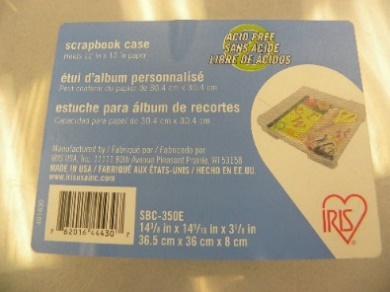 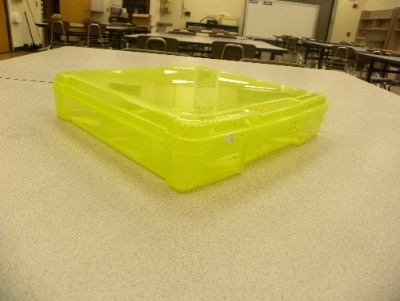 “The Leon County School District does not discriminate against any person on the basis of sex (including transgender status, gender nonconforming, and gender identity), marital status, sexual orientation, race, religion, ethnicity, national origin, age, color, pregnancy, disability, military status, or genetic information.”Course NameCourse NumberLink to Florida Standards (NGSSS)http://www.cpalms.org/Standards/FLStandardSearch.aspxLink to Common Core StandardsCommon Core Math http://www.corestandards.org/Math or Language Arts http://www.corestandards.org/ELA-LiteracyLink to Florida Standards (NGSSS)http://www.cpalms.org/Standards/FLStandardSearch.aspxLink to Common Core StandardsCommon Core Math http://www.corestandards.org/Math or Language Arts http://www.corestandards.org/ELA-LiteracyCOURSE INSTRUCTORNAMECOURSE INSTRUCTOREMAIL ADDRESSCOURSE INSTRUCTORWEBSITECOURSE INSTRUCTORTELEPHONE CONTACTPlease leave your telephone number and a brief message with the school receptionist.  Your request for a call back will be forwarded to the teacher by the end of each school day, and your call returned within 24 hours.COURSE DESCRIPTIONStudents investigate a wide range of media and techniques, from both an historical and contemporary perspective, as they engage in the art-making processes of creating two-dimensional works, which may include drawing, painting, printmaking, and/or collage and three-dimensional forms through the exploration of natural, abstract, and synthetic sculptural forms using materials that may include, but are not limited to, clay, plaster, and mixed media for creative expression. Student artists reflect on their own artwork and that of others through critical analysis to achieve artistic goals related to craftsmanship, technique, and application of 21st-century skills. Opportunities are provided for creative decision-making in the context of the structural elements of art and the organizational principles of design. The art history aspect of this class will be primarily covered in a weekly project called “Artist Coloring Book”.  Look for information on this on my website. This course incorporates hands-on activities and consumption of art materials.All ESE/504/ESOL student accommodations will be provided within the classroom.Students investigate a wide range of media and techniques, from both an historical and contemporary perspective, as they engage in the art-making processes of creating two-dimensional works, which may include drawing, painting, printmaking, and/or collage and three-dimensional forms through the exploration of natural, abstract, and synthetic sculptural forms using materials that may include, but are not limited to, clay, plaster, and mixed media for creative expression. Student artists reflect on their own artwork and that of others through critical analysis to achieve artistic goals related to craftsmanship, technique, and application of 21st-century skills. Opportunities are provided for creative decision-making in the context of the structural elements of art and the organizational principles of design. The art history aspect of this class will be primarily covered in a weekly project called “Artist Coloring Book”.  Look for information on this on my website. This course incorporates hands-on activities and consumption of art materials.All ESE/504/ESOL student accommodations will be provided within the classroom.REQUIRED COURSE RESOURCESTEXTBOOK(S)REQUIRED COURSE RESOURCESMATERIALSREQUIRED COURSE RESOURCESFEESREQUIRED COURSE RESOURCESWEBSITES/APPSREQUIRED COURSE RESOURCESREQUIRED READINGSCOURSE/SCHOOL BEHAVIORAL EXPECTATIONSClassroom Behavior and Rules: 1.	Adhere to all school rules and policies.2.	Come to class prepared to learn, and have all required materials with you daily.3.	Be in your seat when the bell rings, and sit in your assigned seat.4.	Respect other persons and their property, including the teacher.5.	Be safe and clean up after yourself.6.	Projects are due at the end of class on the due date, projects can be turned in before              school the next day without penalty. Artist Coloring Book is due the beginning of             class on the due date. If it is not in the binder when I go to grade it, it will not be             graded.7.	Cheating will not be tolerated, all students involved will receive a zero and              disciplinary action.8.	No food, drinks or GUM in classroom.9.	Cell phones along with any other electronic device are not permitted in the              classroom at any time without teacher permission. If a device is seen, it will be              collected immediately and given to the front office for parents to retrieve for              students and students will receive the appropriate consequences per the school              discipline plan.10.	THE BELL DOES NOT DISMISS YOU! The teacher will dismiss the students every              day at the end of the class period.Classroom Behavior and Rules: 1.	Adhere to all school rules and policies.2.	Come to class prepared to learn, and have all required materials with you daily.3.	Be in your seat when the bell rings, and sit in your assigned seat.4.	Respect other persons and their property, including the teacher.5.	Be safe and clean up after yourself.6.	Projects are due at the end of class on the due date, projects can be turned in before              school the next day without penalty. Artist Coloring Book is due the beginning of             class on the due date. If it is not in the binder when I go to grade it, it will not be             graded.7.	Cheating will not be tolerated, all students involved will receive a zero and              disciplinary action.8.	No food, drinks or GUM in classroom.9.	Cell phones along with any other electronic device are not permitted in the              classroom at any time without teacher permission. If a device is seen, it will be              collected immediately and given to the front office for parents to retrieve for              students and students will receive the appropriate consequences per the school              discipline plan.10.	THE BELL DOES NOT DISMISS YOU! The teacher will dismiss the students every              day at the end of the class period.GRADING POLICYHow and to what extent are assignments weighted toward determining the quarterly grade in this class?Student classroom performance can be accessed through Parent Portal,  updated by the teacher weekly.  If you have a question about a grade or assignment, please ask your student first. He/She should know the answer.How and to what extent are assignments weighted toward determining the quarterly grade in this class?Student classroom performance can be accessed through Parent Portal,  updated by the teacher weekly.  If you have a question about a grade or assignment, please ask your student first. He/She should know the answer.GRADING SCALEIn accordance with Leon County School Board policy, 9-week grades will be assigned as described below.Academic HonestyAcademic dishonesty of any kind will not be tolerated.  You are encouraged to study together and to discuss information and concepts covered in lecture and the sections with other students. You can give "consulting" help to or receive "consulting" help from such students. However, this permissible cooperation should never involve one student having possession of a copy of all or part of work done by someone else, in the form of e-mail, an e-mail attachment file, a digital copy, or a hard copy. Should copying occur, all students involved will receive a zero for their participation. Penalty for violation of this policy can also be extended to include disciplinary action.In accordance with Leon County School Board policy, 9-week grades will be assigned as described below.Academic HonestyAcademic dishonesty of any kind will not be tolerated.  You are encouraged to study together and to discuss information and concepts covered in lecture and the sections with other students. You can give "consulting" help to or receive "consulting" help from such students. However, this permissible cooperation should never involve one student having possession of a copy of all or part of work done by someone else, in the form of e-mail, an e-mail attachment file, a digital copy, or a hard copy. Should copying occur, all students involved will receive a zero for their participation. Penalty for violation of this policy can also be extended to include disciplinary action.HOMEWORKHow often and to what extent should students expect homework in this course?  How is homework evaluated?How often and to what extent should students expect homework in this course?  How is homework evaluated?MAKE-UP WORK PROCEDURELeon County School Board Policy allows students to make up work within a reasonable amount of time after returning to school following an excused absence.  The allotted time will be determined by district policy and communicated by the teacher to both parent(s) and the student.What procedure do students use when making up assignments due to an excused absence? How is the process different if the student has been “Pre-Excused” from school?Leon County School Board Policy allows students to make up work within a reasonable amount of time after returning to school following an excused absence.  The allotted time will be determined by district policy and communicated by the teacher to both parent(s) and the student.What procedure do students use when making up assignments due to an excused absence? How is the process different if the student has been “Pre-Excused” from school?LATE WORK POLICYWhat are the consequences for submitting work late? Will late work be accepted?What are the consequences for submitting work late? Will late work be accepted? ASSIGNMENT RE-DO POLICY/PROCEDUREAre students allowed to re-do work for a better grade?Are students allowed to re-do work for a better grade?EXTRA HELP OPPORTUNITIESWhen can struggling students receive teacher assistance outside of class time?When can struggling students receive teacher assistance outside of class time?